=8    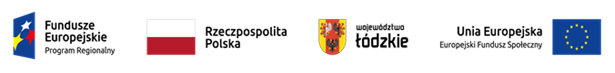 Projekt nr RPLD.11.03.01-IZ.00-10-001/22, pn. ,, Fachowcy to MY!  ”współfinansowany ze środków Europejskiego Funduszu Społecznego w ramach Regionalnego Programu Operacyjnego Województwa Łódzkiego na lata 2014-2020HARMONOGRAM ZAJĘĆ W RAMACH KURSU edycja IZadanie 2. Spawanie metodą MAG - zajęcia  gr.1Zajęcia będą odbywały się w budynku CKZ  w sali nr  9 (spawalnia)L.p.DataZajęciaLiczba godzinProwadzący zajęcia1.17.10.202211.30-15.355Rafał Bobrowicz2.20.10.202211.30-15.355Rafał Bobrowicz3.24.10.202211.30-15.355Rafał Bobrowicz4.27.10.202211.30-15.355Rafał Bobrowicz5.31.10.202216.00-20.055Rafał Bobrowicz7.05.11.20228.00-14.358Rafał Bobrowicz8.19.11.20228.00-14.358Rafał Bobrowicz9.26.11.20228.00-14.358Rafał Bobrowicz10.03.12.20228.00-14.358Rafał Bobrowicz11.10.12.20228.00-14.358Rafał Bobrowicz12.17.12.20228.00-14.358Rafał Bobrowicz13.21.12.202216.00-20.055Rafał Bobrowicz14.22.12.202216.00-20.055Rafał Bobrowicz15.23.12.202216.00-20.055Rafał Bobrowicz16.02.01.202316.00-20.055Rafał Bobrowicz17.03.01.202316.00-20.055Rafał Bobrowicz18.04.01.202316.00-20.055Rafał Bobrowicz19.05.01.202316.00-20.055Rafał Bobrowicz20.07.01.20228.00-12.055Rafał Bobrowicz21.09.01.202316.00-20.055Rafał Bobrowicz22.11.01.202316.00-20.055Rafał Bobrowicz23.12.01.202316.00-20.055Rafał Bobrowicz24.13.01.202316.00-20.055Rafał Bobrowicz25.14.01.20238.00-13.457Rafał Bobrowicz26.30.01.202316.00-20.055Rafał BobrowiczRAZEM145Rafał Bobrowicz